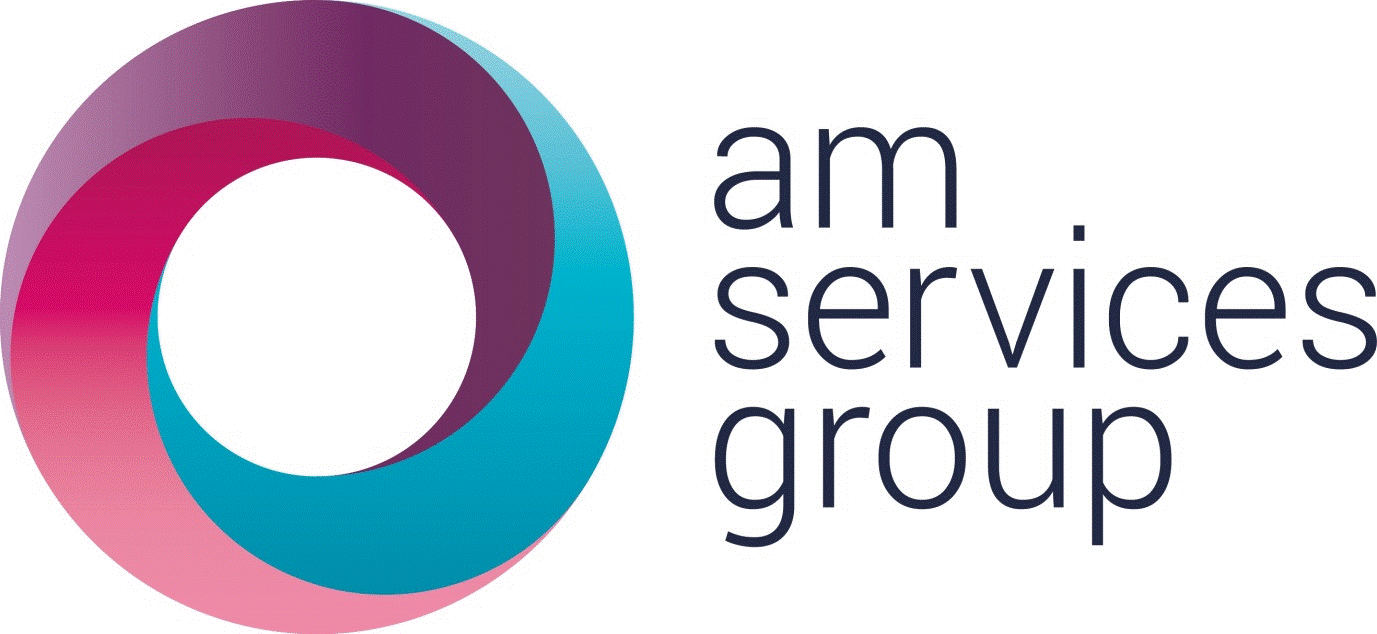 Job Description for Cover cleaner/security guard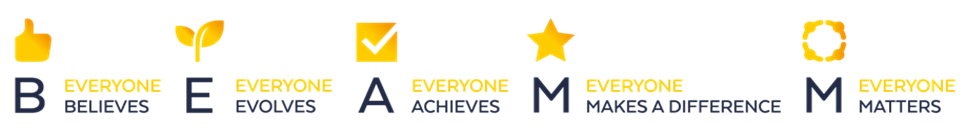 Job Title: Cover Cleaner/Security Guard Cover Cleaner/Security Guard Cover Cleaner/Security Guard Job Title: Cover Cleaner/Security Guard Cover Cleaner/Security Guard Cover Cleaner/Security Guard Location (Town / Postcode):North Tyneside & DurhamNorth Tyneside & DurhamNorth Tyneside & DurhamContract Type PermanentStart Date: ASAPASAPASAPShifts / Hours:30 hours per week on a banked basis 30 hours per week on a banked basis 30 hours per week on a banked basis Salary/ Rate of Pay: £8.91£8.91£8.91Contact:Malcolm Donnelly Malcolm.donnelly@amservicesgroup.co.ukMalcolm Donnelly Malcolm.donnelly@amservicesgroup.co.ukMalcolm Donnelly Malcolm.donnelly@amservicesgroup.co.ukMain Purpose of the Job We are looking for an efficient and self-motivated individual to work on our client’s prestigious sites in North Tyneside and Durham. You must be flexible and able to work in a multi-service team. Experience is preferred but not essential as training will be given. We are looking for an efficient and self-motivated individual to work on our client’s prestigious sites in North Tyneside and Durham. You must be flexible and able to work in a multi-service team. Experience is preferred but not essential as training will be given. We are looking for an efficient and self-motivated individual to work on our client’s prestigious sites in North Tyneside and Durham. You must be flexible and able to work in a multi-service team. Experience is preferred but not essential as training will be given. Roles / Responsibilities: Deliver a consistent and professional standard of customer service in a professional settingUse of client softwareUse of client security systemsCarry out routine patrolsLocking and unlocking premisesCompletion of detailed incident reportsLiaison with local authoritiesOperating client switchboard Over time is availableDeliver a consistent and professional standard of customer service in a professional settingUse of client softwareUse of client security systemsCarry out routine patrolsLocking and unlocking premisesCompletion of detailed incident reportsLiaison with local authoritiesOperating client switchboard Over time is availableDeliver a consistent and professional standard of customer service in a professional settingUse of client softwareUse of client security systemsCarry out routine patrolsLocking and unlocking premisesCompletion of detailed incident reportsLiaison with local authoritiesOperating client switchboard Over time is availableQualification and Experience A valid front-line SIA Licence is essential for the role examples are Door Supervisor, Security Guarding or Close ProtectionA valid SIA CCTV Licence would also be desirable.Full UK drivers’ licence with access to your own vehicle  is essential. A valid front-line SIA Licence is essential for the role examples are Door Supervisor, Security Guarding or Close ProtectionA valid SIA CCTV Licence would also be desirable.Full UK drivers’ licence with access to your own vehicle  is essential. A valid front-line SIA Licence is essential for the role examples are Door Supervisor, Security Guarding or Close ProtectionA valid SIA CCTV Licence would also be desirable.Full UK drivers’ licence with access to your own vehicle  is essential. About AM Services:The main purpose of AMSG is to provide people services to our clients whatever that may be; Security, Cleaning, Industrial cleaning and other roles such as Logistics and Receptionists across a wide range of sectors, including manufacturing, retail, distribution, education, utilities and infrastructure, corporate, property management and leisure. The company delivers a local service with national expertise.We provide people, that is what we do and we ensure that the people service we provide from all levels of the company are delivering an excellent service, underpinned by our strong culture derived from the core of the company’s Vision and Vales.Vision One team evolving together One goal delivering trusted people and solutions The Values that are behind our Vision.Everyone BelievesEveryone EvolvesEveryone AchievesEveryone Makes a differenceEveryone Matters As well as delivering the excellent people services and solutions, AM Services Group believes in building strong partnerships and truly listening to clients, our people, the community, and suppliers to build trust, collaboration, and long term, sustainable partnerships. The company is proud of our Vision.A full uniform will be provided Renewal of licences paid for by AM Services Group Workplace Pension is availableAccess to training and development and career progressionAccess to company MHFA mental health first aidersAccess to Employee Assistance ProgrammeAM Services Group is committed to providing and promoting equal opportunities for employees and job applicants. We are committed to creating a working environment which enables everyone to work to the best of their skills and abilities and without the threat of discrimination or harassment arising. As a Company we pride ourselves on treating all members of employees equally, irrespective of their or their gender, sex, pregnancy or maternity status, marital status, race, colour, religion or belief, disability, age, sexual orientation, gender reassignment The main purpose of AMSG is to provide people services to our clients whatever that may be; Security, Cleaning, Industrial cleaning and other roles such as Logistics and Receptionists across a wide range of sectors, including manufacturing, retail, distribution, education, utilities and infrastructure, corporate, property management and leisure. The company delivers a local service with national expertise.We provide people, that is what we do and we ensure that the people service we provide from all levels of the company are delivering an excellent service, underpinned by our strong culture derived from the core of the company’s Vision and Vales.Vision One team evolving together One goal delivering trusted people and solutions The Values that are behind our Vision.Everyone BelievesEveryone EvolvesEveryone AchievesEveryone Makes a differenceEveryone Matters As well as delivering the excellent people services and solutions, AM Services Group believes in building strong partnerships and truly listening to clients, our people, the community, and suppliers to build trust, collaboration, and long term, sustainable partnerships. The company is proud of our Vision.A full uniform will be provided Renewal of licences paid for by AM Services Group Workplace Pension is availableAccess to training and development and career progressionAccess to company MHFA mental health first aidersAccess to Employee Assistance ProgrammeAM Services Group is committed to providing and promoting equal opportunities for employees and job applicants. We are committed to creating a working environment which enables everyone to work to the best of their skills and abilities and without the threat of discrimination or harassment arising. As a Company we pride ourselves on treating all members of employees equally, irrespective of their or their gender, sex, pregnancy or maternity status, marital status, race, colour, religion or belief, disability, age, sexual orientation, gender reassignment The main purpose of AMSG is to provide people services to our clients whatever that may be; Security, Cleaning, Industrial cleaning and other roles such as Logistics and Receptionists across a wide range of sectors, including manufacturing, retail, distribution, education, utilities and infrastructure, corporate, property management and leisure. The company delivers a local service with national expertise.We provide people, that is what we do and we ensure that the people service we provide from all levels of the company are delivering an excellent service, underpinned by our strong culture derived from the core of the company’s Vision and Vales.Vision One team evolving together One goal delivering trusted people and solutions The Values that are behind our Vision.Everyone BelievesEveryone EvolvesEveryone AchievesEveryone Makes a differenceEveryone Matters As well as delivering the excellent people services and solutions, AM Services Group believes in building strong partnerships and truly listening to clients, our people, the community, and suppliers to build trust, collaboration, and long term, sustainable partnerships. The company is proud of our Vision.A full uniform will be provided Renewal of licences paid for by AM Services Group Workplace Pension is availableAccess to training and development and career progressionAccess to company MHFA mental health first aidersAccess to Employee Assistance ProgrammeAM Services Group is committed to providing and promoting equal opportunities for employees and job applicants. We are committed to creating a working environment which enables everyone to work to the best of their skills and abilities and without the threat of discrimination or harassment arising. As a Company we pride ourselves on treating all members of employees equally, irrespective of their or their gender, sex, pregnancy or maternity status, marital status, race, colour, religion or belief, disability, age, sexual orientation, gender reassignment Job Applicant Privacy Notice AM Services is a "data controller". This means that we are responsible for deciding how we hold and use personal information about you. By applying for work with us (whether as an employee, worker, or contractor) you therefore consent for your data to be used namely for the purposes of the recruitment exercise. The information will be retained for no longer that necessary in accordance with the processing of personal data to which the Company and any Group Company is subject to (GDPR) and Statutory Retention times.If your application for employment is successful, you will be issued with an employee Privacy Notice which will outline details in relation to your personal data.Please note only candidates selected for interview will be contactedThis advert may close early if appropite number of applications have been received AM Services is a "data controller". This means that we are responsible for deciding how we hold and use personal information about you. By applying for work with us (whether as an employee, worker, or contractor) you therefore consent for your data to be used namely for the purposes of the recruitment exercise. The information will be retained for no longer that necessary in accordance with the processing of personal data to which the Company and any Group Company is subject to (GDPR) and Statutory Retention times.If your application for employment is successful, you will be issued with an employee Privacy Notice which will outline details in relation to your personal data.Please note only candidates selected for interview will be contactedThis advert may close early if appropite number of applications have been received AM Services is a "data controller". This means that we are responsible for deciding how we hold and use personal information about you. By applying for work with us (whether as an employee, worker, or contractor) you therefore consent for your data to be used namely for the purposes of the recruitment exercise. The information will be retained for no longer that necessary in accordance with the processing of personal data to which the Company and any Group Company is subject to (GDPR) and Statutory Retention times.If your application for employment is successful, you will be issued with an employee Privacy Notice which will outline details in relation to your personal data.Please note only candidates selected for interview will be contactedThis advert may close early if appropite number of applications have been received 